5 MEI 2021 Pertemuan ke 17&18 (Bu Dewi)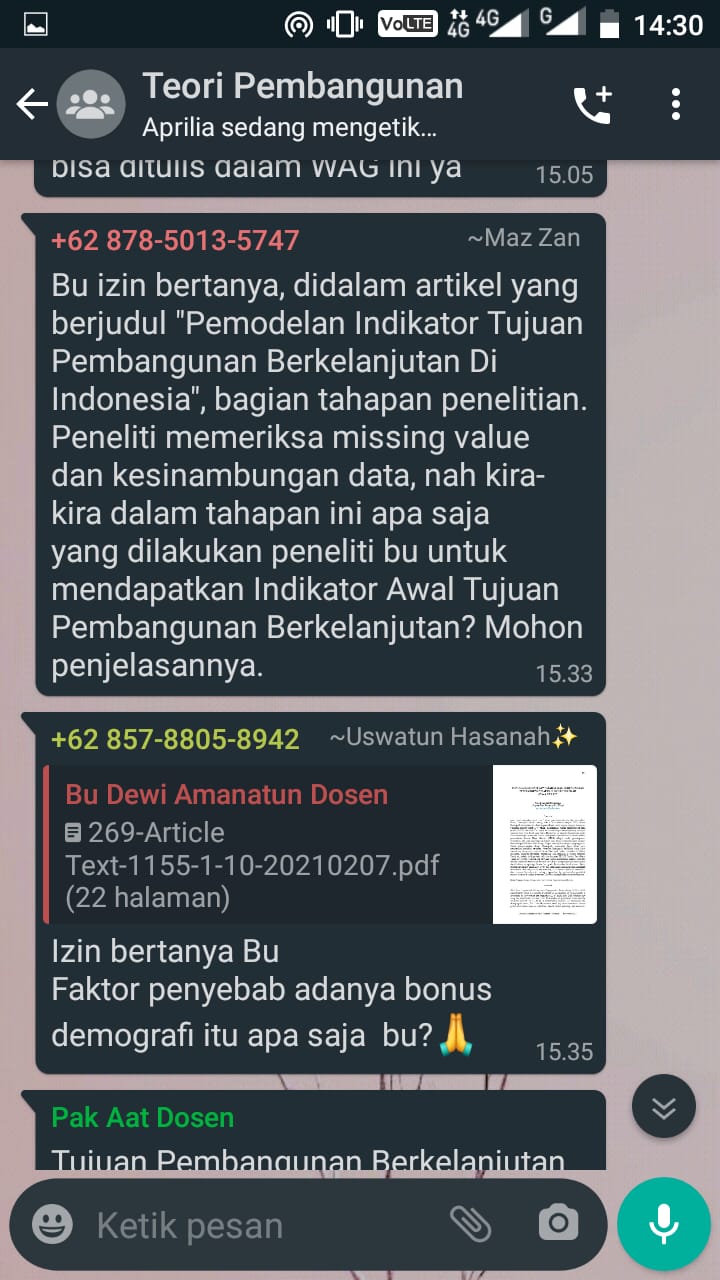 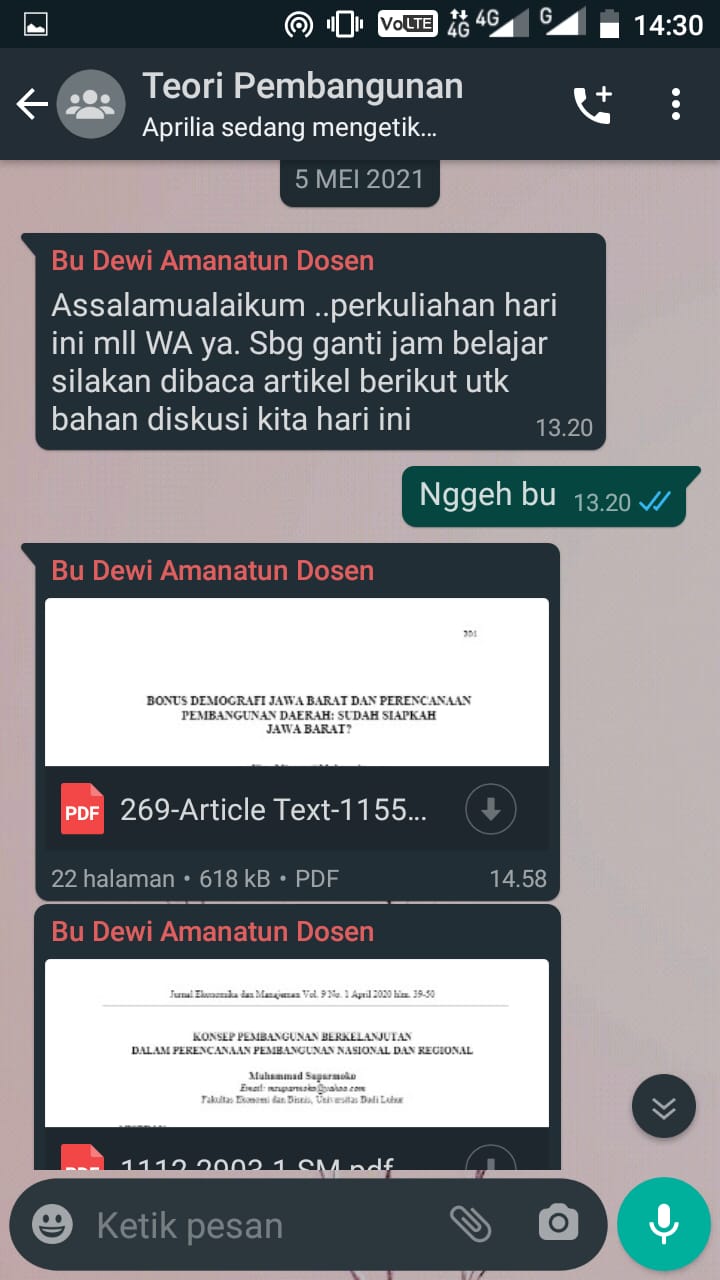 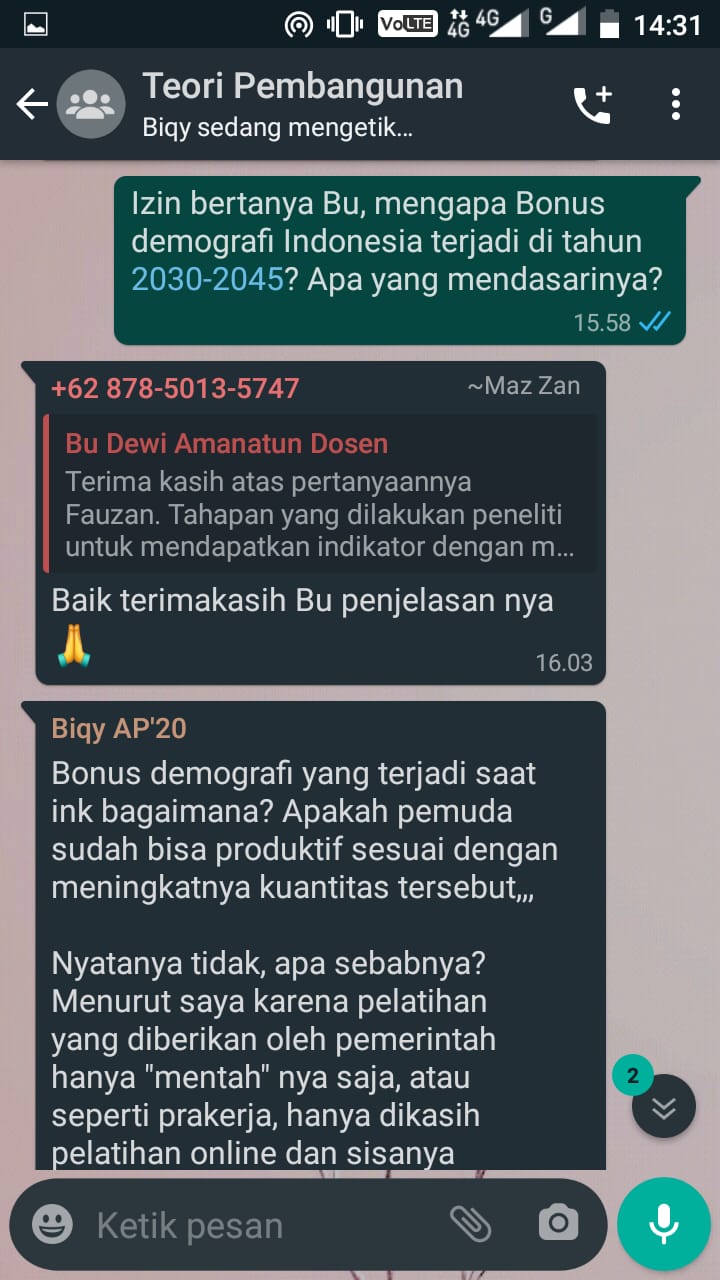 